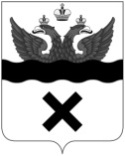                                                                        №О ежегодном конкурсе «Человек года»муниципального образования «город Оренбург» В соответствии со статьей 40 Положения «О муниципальных наградах города Оренбурга», утвержденного решением Оренбургского городского Совета от 21.12.2017 № 459, с пунктом 4 части 1 статьи 33 Устава муниципального образования «город Оренбург», принятого решением Оренбургского городского Совета от 28.04.2015 № 1015:1. Утвердить: 1) положение о ежегодном конкурсе «Человек года» муниципального образования «город Оренбург» согласно приложению № 1;2) состав экспертного совета ежегодного конкурса «Человек года» муниципального образования «город Оренбург» по должностям согласно приложению № 2;3) состав организационного комитета по подготовке и проведению ежегодного конкурса «Человек года» муниципального образования 
«город Оренбург» по должностям согласно приложению № 3;4) перечень отраслевых (функциональных) и территориальных органов Администрации города Оренбурга, ответственных за организацию работы 
по номинациям ежегодного конкурса «Человек года» муниципального образования «город Оренбург» согласно приложению № 4.2. Настоящее постановление подлежит: размещению на официальном Интернет-портале города Оренбурга;передаче в уполномоченный орган исполнительной власти Оренбургской области по ведению областного регистра муниципальных нормативных правовых актов.3. Поручить организацию исполнения настоящего постановления заместителю Главы города Оренбурга – руководителю аппарата администрации города Оренбурга.4. Настоящее постановление вступает в силу после его официального  опубликования в газете «Вечерний Оренбург». Заместитель Главы города Оренбурга – руководитель аппарата администрации города Оренбурга						      Д.С. БевзПриложение № 1к постановлениюАдминистрации города Оренбургаот 25.12.2020 № 2117-пПОЛОЖЕНИЕо ежегодном конкурсе «Человек года»муниципального образования «город Оренбург»(далее – Положение)1. Общие положенияКонкурс «Человек года» муниципального образования «город Оренбург» (далее – Конкурс) проводится с целью выявления и поощрения граждан, занимающих активную жизненную позицию, проявивших себя
в формировании, сохранении и развитии культурного, экономического
и общественного имиджа города Оренбурга, сохранении и развитии культурных традиций, достигших профессиональных успехов.Настоящее Положение устанавливает порядок, сроки и условия проведения Конкурса, порядок принятия решения  о награждении муниципальным знаком города Оренбурга «Человек года», порядок оформления диплома о награждении, описание знака и диплома 
о награждении, порядок вручения муниципального знака города Оренбурга «Человек года» (далее – знак «Человек года»).Знаком «Человек года» награждаются граждане Российской Федерации, иностранные граждане и лица без гражданства, получившие общественное признание профессиональных достижений в экономической, социальной, творческой, спортивной и общественной деятельности и иных заслуг на благо города Оренбурга. Знак «Человек года» относится 
к муниципальным наградам города Оренбурга.2. Задачи КонкурсаЗадачами Конкурса являются:повышение социального статуса жителя города Оренбурга, который успешно реализует свои деловые качества, профессиональный и творческий потенциал, активно участвует в гражданских и общественных инициативах, вносит значительный вклад в развитие города;демонстрация вклада жителей города Оренбурга в его развитие; активизация жителей города Оренбурга в производственных, политических и общественных процессах;создание и продвижение позитивного имиджа жителя города Оренбурга.3. Перечень номинаций КонкурсаКонкурс проводится по следующим номинациям:«Инженер года»;«Медиа-профи года»;«Медицинский работник года»;«Молодой специалист года»;«Педагог года»;«Перспектива года»;«Предприниматель года»;«Работник жилищно-коммунального хозяйства года»;«Работник культуры и искусства года»;«Работник сельского хозяйства года»;«Рабочий года Южного округа»;«Рабочий года Северного округа»;«Социальный работник года»;«Спортсмен года»;«Строитель года»;«Транспортник года»;«Финансист года»;«Юрист года»;«Общественное признание».Для каждой номинации, за исключением номинации «Общественное признание», определяется отраслевой (функциональный) 
или территориальный орган Администрации города Оренбурга, ответственный за организацию работы в данной номинации Конкурса.Для номинации «Общественное признание» ответственным определяется Общественная палата муниципального образования «город Оренбург».Участники КонкурсаВ Конкурсе могут участвовать лица, осуществляющие экономическую, социальную, творческую, учебную, спортивную, общественную или иную деятельность в организациях, расположенных 
на территории муниципального образования «город Оренбург», и достигшие значительных результатов в своей сфере деятельности, а также иных заслуг на благо города Оренбурга.Участие в Конкурсе является добровольным. Согласие 
о добровольном участии в Конкурсе оформляется в письменной форме 
в соответствии с приложением № 2 к Положению.В номинации «Общественное признание» могут участвовать лица, чьи поступки или дела заслуживают внимания общественности. Критериями участия в Конкурсе в данной номинации являются:совершение социально значимого или героического поступка; деятельность по реализации социально значимых проектов; благотворительная деятельность. В номинации «Молодой специалист года» возраст претендента 
не должен превышать тридцати лет.Условия и порядок предоставления документов 
для участия в Конкурсе Заявки на участие в Конкурсе подаются через официальный Интернет-портал города Оренбурга не позднее 28 февраля по форме согласно приложению № 1 к Положению.К заявке прилагаются следующие документы:согласие претендента по форме согласно приложению № 2 
к Положению;ходатайство с указанием оснований для выдвижения на получение награды (характеристика деятельности, заслуг, достижений) в произвольной форме;документы, подтверждающие достижения претендента за прошедший год (награды, дипломы, грамоты, благодарности, публикации, фотографии (при их наличии));цветная фотография претендента в электронном формате на светлом однотонном фоне размером 3х4 см.Все документы направляются в электронном варианте в виде сканированных копий цветного формата.Материалы, представленные на Конкурс, не возвращаются.Условия и сроки проведения Конкурса, 
порядок принятия решения о награжденииПодготовку и проведение Конкурса осуществляет организационный комитет по подготовке и проведению ежегодного
 конкурса «Человек года» муниципального образования «город Оренбург» (далее – организационный комитет) в составе согласно приложению № 3 
к постановлению совместно c отраслевыми (функциональными) 
и территориальными органами Администрации города Оренбурга, ответственными за номинации Конкурса, согласно приложению № 4 
к постановлению.Организационный комитет в лице отраслевых (функциональных) органов Администрации города Оренбурга осуществляет следующие функции.Управление по общественным связям и организации деятельности администрации города Оренбурга осуществляет:взаимодействие с Общественной палатой муниципального образования «город Оренбург» по номинации «Общественное признание»;обеспечение подготовки и рассылки писем за подписью Главы города Оренбурга на имя руководителей предприятий, учреждений и организаций всех форм собственности о проведении Конкурса;направление запроса в Оренбургский городской Совет 
о предоставлении кандидатур для включения в состав экспертных комиссий по номинациям и доведение данной информации до отраслевых (функциональных) и территориальных органов Администрации города Оренбурга, ответственных за номинации;обеспечение деятельности экспертного совета;осуществление подготовки и проведения торжественной церемонии награждения победителей Конкурса;рассмотрение иных вопросов, возникших в ходе подготовки 
и проведения Конкурса.6.2.2. Управление по информационной политике администрации города Оренбурга осуществляет:организацию информирования о проведении Конкурса;обеспечение приема заявок через официальный Интернет-портал города Оренбурга www.orenburg.ru; организацию освещения через средства массовой информации 
о подведении итогов и торжественной церемонии награждения победителей Конкурса.6.2.3. Управление делами администрации города Оренбурга обеспечивает:организацию приобретения наградных материалов;осуществление подготовки и проведения торжественной церемонии награждения победителей Конкурса.6.2.4. Управление по информатике и связи администрации города Оренбурга осуществляет организацию технической поддержки проведения Конкурса.Отраслевые (функциональные) и территориальные органы Администрации города Оренбурга, ответственные за номинации Конкурса, обеспечивают подготовку списков предприятий, учреждений и организаций всех форм собственности с указанием достоверных данных (фамилия, имя, отчество руководителя, наименование организации, адрес, контактный телефон) для рассылки писем за подписью Главы города Оренбурга 
о проведении Конкурса. Актуальные и достоверные списки направляются в управление 
по общественным связям и организации деятельности администрации города Оренбурга в срок до 1 ноября ежегодно. Для рассмотрения поступивших в организационный комитет конкурсных материалов отраслевыми (функциональными) 
и территориальными органами Администрации города Оренбурга формируются составы экспертных комиссий по закрепленной номинации.Состав экспертной комиссии утверждается приказом (распоряжением) отраслевого (функционального) и территориального органа Администрации города Оренбурга – председателем экспертной комиссии грифом утверждения документа.В состав экспертной комиссии входят не менее пяти человек, 
в их числе не менее двух депутатов Оренбургского городского Совета и двух представителей общественности. Возглавляет экспертную комиссию председатель – руководитель 
или заместитель руководителя отраслевого (функционального) 
и территориального органа Администрации города Оренбурга, ответственный за соответствующую номинацию. 6.4.1. Состав экспертной комиссии по номинации «Общественное признание» формируется Общественной палатой муниципального образования «город Оренбург» и утверждается ее председателем.Возглавляет экспертную комиссию председатель Общественной палаты муниципального образования «город Оренбург» или его заместитель. Для рассмотрения поступивших от экспертных комиссий конкурсных материалов претендентов  и определения победителей Конкурса формируется экспертный совет в составе согласно приложению № 2 
к постановлению. Конкурс проводится в три этапа.1 этап – сбор заявок претендентов на участие в Конкурсе. Сбор заявок осуществляет организационный комитет на официальном 
Интернет-портале города Оренбурга. Организационный комитет еженедельно направляет полученные материалы претендента на участие в Конкурсе в адрес экспертной комиссии, ответственной за номинацию.В случае если заявка представлена не в полном объеме, 
организационный комитет направляет заявку в соответствующую экспертную комиссию для оказания консультативной помощи.Сроки проведения: с 10 декабря по 28 февраля.2 этап – проведение  отбора  участников  Конкурса  в экспертных комиссиях.В срок до 28 февраля организационный комитет направляет материалы претендентов на участие в Конкурсе в экспертные комиссии.Заявки претендентов для участия в конкурсе отклоняются решением  экспертной комиссии соответствующей номинации в случае предоставления заведомо недостоверной информации.В случае представления претендентом на участие в Конкурсе материалов не в полном объеме, председатель экспертной комиссии имеет право запрашивать дополнительную информацию о претенденте.Оценка участников конкурса производится по балльной системе 
по критериям согласно приложению № 3 к Положению или иным критериям, в случае если они определены в положении отраслевого (функционального) 
и территориального органа Администрации города Оренбурга о критериях оценки претендента, или принятым решением экспертной комиссии, оформленным протоколом заседания.По итогам рассмотрения заявок с представленными документами экспертной комиссией в ходе прямого подсчета баллов и применении иных критериев определяются три финалиста в каждой номинации. Финалистами признаются претенденты, набравшие наибольшее количество баллов 
и голосов членов экспертной комиссии. При равенстве баллов/голосов                   балл/голос председателя является решающим.Решение оформляется протоколом и направляется в экспертный совет не позднее 10 марта.Сроки проведения: с 28 февраля по 10 марта. 6.6.3. 3 этап – определение победителей Конкурса.Определение победителей Конкурса осуществляется на заседании экспертного совета, где рассматриваются кандидатуры финалистов Конкурса по каждой номинации в соответствии с протоколами экспертных комиссий. Общее количество победителей Конкурса – не более 38 человек.Экспертный совет имеет право запрашивать подлинники документов.Решение принимается открытым голосованием простым большинством голосов. В случае равенства голосов решающим является голос председателя экспертного совета.Решение экспертного совета оформляется протоколом. На основании решения экспертного совета издается постановление Администрации города Оренбурга об утверждении списка победителей Конкурса.Срок проведения: с 10 по 30 марта.Фотографии победителей Конкурса размещаются на стенде «Доска почета», расположенном в сквере «4 апреля» по адресу г. Оренбург, 
пр-кт Парковый / ул. Постникова / ул. Коммунаров.Фотографирование победителей Конкурса осуществляет управление 
по информационной политике администрации города Оренбурга.Участие победителей Конкурса в фотографировании обеспечивает отраслевой (функциональный) и территориальный орган Администрации города Оренбурга, ответственный за свою номинацию. Размещение фотографий победителей Конкурса на стенде 
«Доска почета», а также поддержание стенда в надлежащем состоянии обеспечивает департамент градостроительства и земельных отношений администрации города Оренбурга.Порядок оформления диплома о награждении, описание знака и диплома о награждении, порядок вручения знака «Человек года»По итогам Конкурса победителей награждают знаком «Человек года», дипломом о награждении знаком «Человек года» и памятным сувениром.Управление делами администрации города Оренбурга организует приобретение диплома «Человек года» и знака «Человек года» 
в соответствии с законодательством, регулирующим отношения, возникающие в связи с закупкой товаров, работ, услуг для государственных 
и муниципальных нужд.Знак «Человек года» имеет круглую форму, выполнен из латуни 
с эмалью и под позолоту. В центре на бордовой эмали расположено изображение герба города Оренбурга, залитое цветной эмалью. Над гербом – надпись «ОРЕНБУРГ», под гербом – надпись «ЧЕЛОВЕК ГОДА». Диаметр знака: 32 мм. На оборотной стороне знака имеется приспособление для крепления к одежде.Знак упакован в пластиковый футляр, обшитый темно-красным флоком. Футляр в основании имеет под нагрудный знак флокированный ложемент темно-красного цвета. Диплом о награждении знаком «Человек года» представляет собой плакетку, изготовленную из мелкодисперсионной фракции (МДФ) коричневого цвета с покрытием под шпон, размером 305 х 227 х 15 мм (А4).             На лицевой стороне плакетки – полированный алюминий, цвет «золото», поверхность глянцевая, размер – 180 х 270 х 0,5 мм. Диплом о награждении знаком «Человек года» подписывается путем факсимильного воспроизведения подписи Главы города Оренбурга. Награждение победителей Конкурса проводится Главой города Оренбурга или уполномоченным им представителем в торжественной обстановке с участием средств массовой информации.Организацию участия победителей Конкурса в торжественной церемонии осуществляет отраслевой (функциональный) или территориальный орган Администрации города Оренбурга, ответственный 
за организацию работы по номинациям Конкурса.Учет и хранение наградных символов осуществляется управлением делами администрации города Оренбурга.Приложение № 1к положению о ежегодном конкурсе «Человек года» муниципального образования «город Оренбург»ФОРМА ЗАЯВКИна участие в ежегодном конкурсе «Человек года»муниципального образования «город Оренбург»Приложение № 2к положению о ежегодном конкурсе «Человек года» муниципального образования «город Оренбург»СОГЛАСИЕЯ, __________________________________________________________,даю согласие на рассмотрение моей кандидатуры в качестве участника 
ежегодного конкурса «Человек года» муниципального образования «город Оренбург» в номинации_____________________________________________. _________		              ____________				________________	     дата	                    	      подпись                        		                  расшифровкаПриложение № 3 к положению о ежегодном конкурсе «Человек года» муниципального образования «город Оренбург»Примерный  перечень критериев оценки участника ежегодного конкурса «Человек года» муниципального образования «город Оренбург»Критериями оценки участников Конкурса являются:вклад в развитие отрасли;участие в социально ориентированных проектах;деятельность, связанная с наставничеством в той или иной сфере;развитие приоритетных направлений деятельности организации;внедрение новых технологий, рационализаторских предложений;использование в своей профессиональной деятельности передовой практики, новых технологий и инновационных подходов; участие в развитии социальной деятельности; обладание следующими профессиональными качествами: умение работать в команде, стремление к профессиональному совершенству;активное участие в общественной жизни организации, города Оренбурга; осуществление благотворительной деятельности; наличие наград, поощрений за предшествующий год с учетом градации уровня наград, поощрений. Приложение № 2 к постановлению Администрации города Оренбурга от 25.12.2020 № 2117-пСОСТАВэкспертного совета ежегодного конкурса «Человек года» муниципального образования «город Оренбург»по должностям1. Глава города Оренбурга (председатель).2. Начальник управления по общественным связям и организации деятельности администрации города Оренбурга (секретарь).Приложение № 3 к постановлению Администрации города Оренбургаот 25.12.2020 № 2117-пСОСТАВорганизационного комитета по подготовке и проведению ежегодного конкурса «Человек года» муниципального образования  «город Оренбург»по должностям1. Заместитель Главы города Оренбурга – руководитель аппарата администрации города Оренбурга (председатель).2. Начальник управления по общественным связям и организации деятельности администрации города Оренбурга (заместитель председателя).3. Начальник организационного отдела управления по общественным связям и организации деятельности администрации города Оренбурга (секретарь).4. Начальник управления по информационной политике администрации города Оренбурга.5. Начальник управления по информатике и связи администрации города Оренбурга.6. Начальник управления делами администрации города Оренбурга.Приложение № 4 к постановлению Администрации города Оренбурга от 25.12.2020 № 2117-пПЕРЕЧЕНЬотраслевых (функциональных) и территориальных органов Администрации города Оренбурга, ответственных за организацию работы по номинациям ежегодного конкурса «Человек года» муниципального образования «город Оренбург»25.12.20202117-пФамилия, имя, отчествоДата рождения (число, месяц, год)Место работы или учебы(полное название)ФИО, должность руководителяДолжность претендентаСтаж работы претендента(для работающих граждан):общий;в данной организацииОбразование (среднее, среднее профессиональное, высшее)Мобильный телефон претендентаФамилия, имя, отчество контактного лицаРабочий телефон контактного лицаНоминацияХодатайство с указанием оснований для выдвижения на получение награды (характеристика деятельности, заслуг, достижений) в произвольной формеДокументы, подтверждающие достижения претендента (награды, дипломы, грамоты, сертификаты, публикации и т.д.) при их наличииЦветная фотография претендента 
в электронном формате  размером 3х4 смСогласие на обработку персональных данныхСогласно статье 9 Федерального закона от 27.07.2006 № 152-ФЗ «О персональных данных» по своей воле и в своих интересах даю согласие Администрации города Оренбурга на обработку своих персональных данных с использованием средств автоматизации, а также без использования таких средств с целью создания базы данных участников Конкурса, размещения информации об участии, конкурсных работах и победителях на Интернет-портале города Оренбурга. В соответствии с данным согласием мною может быть предоставлена для обработки следующая информация: фамилия, имя, отчество, дата рождения, возраст, должность, место работы. Настоящее согласие предоставляется на осуществление действий в отношении моих персональных данных, которые необходимы или желаемы для достижения указанных выше целей, включая сбор, запись, систематизацию, накопление, хранение, уточнение (обновление, изменение), извлечение, использование, передачу (распространение, предоставление, доступ), обезличивание, блокирование, удаление, уничтожение. Разрешаю использовать в качестве общедоступных персональных данных фамилию, имя, отчество, должность, место работы, сведения об участии в конкурсе, сведения о результатах участия 
в конкурсе. Разрешаю публикацию вышеуказанных общедоступных персональных данных, 
в том числе посредством информационно-телекоммуникационной сети Интернет, в целях, указанных в настоящем согласии. Принимаю, что решение может быть принято 
на основании исключительно автоматизированной обработки персональных данных. Настоящее согласие выдано без ограничения срока его действия. Отзыв настоящего согласия осуществляется предоставлением в Администрацию города Оренбурга письменного заявления об отзыве согласия на обработку персональных данных. Настоящим принимаю, что при отзыве настоящего согласия уничтожение моих персональных данных будет осуществлено в тридцатидневный срок, если иное не предусмотрено законодательством Российской Федерации. В случае изменения моих персональных данных обязуюсь сообщать об этом в Администрацию города Оренбурга в десятидневный срок.3. Первый заместитель Главы города Оренбурга.4. Заместитель Главы города Оренбурга – руководитель аппарата администрации города Оренбурга.5. Заместитель Главы города Оренбурга по градостроительству, земельным вопросам и дорожному хозяйству.6. Заместитель Главы города Оренбурга по экономике и финансам.7. Заместитель Главы города Оренбурга по социальным вопросам.8. Заместитель Главы города Оренбурга по правовым вопросам.9. Заместитель Главы города Оренбурга по вопросам жилищно-коммунального хозяйства и транспорта.10. Председатель Оренбургского городского Совета (по согласованию).11. Председатель Общественной палаты муниципального образования «город Оренбург» (по согласованию).12. Руководитель аппарата Оренбургского городского Совета                              (по согласованию).13. Председатель Совета старейшин города Оренбурга 
(по согласованию).14. Председатель Федерации организаций профсоюзов Оренбургской области (по согласованию).№Отраслевой (функциональный) 
и территориальный органАдминистрации города ОренбургаНазвание номинацииУправление экономики и перспективного развития «Инженер года»Управление по информационной политике«Медиа-профи года»Управление по социальной политике «Медицинский работник года»Управление по социальной политике «Социальный работник года»Управление молодежной политики«Молодой специалист года»Управление молодежной политики«Перспектива года»Управление  образования «Педагог года»Комитет потребительского рынка, услуг и развития предпринимательства«Предприниматель года»Комитет потребительского рынка, услуг и развития предпринимательства«Работник сельского хозяйства года»Управление жилищно-коммунального хозяйства«Работник жилищно-коммунального хозяйства года»Управление  по культуре 
и искусству«Работник культуры и искусства года»Администрация  Южного округа«Рабочий года Южного округа»Администрация  Северного округа«Рабочий года Северного округа»Комитет по физической культуре 
и спорту«Спортсмен года»Управление строительства и дорожного хозяйства«Строитель года»Управление  пассажирского транспорта«Транспортник года»Финансовое  управление«Финансист года»Управление  по правовым вопросам«Юрист года»